§6431-A.  Trap limit1.  Limit.  Before March 1, 2000, the holder of a Class I, Class II or Class III license issued under section 6421 may not submerge more than 1,000 traps.  After February 29, 2000, the holder of a Class I, Class II or Class III license or a nonresident lobster and crab landing permit issued under section 6421 may not submerge more than 800 traps.  If a lower trap limit is adopted by rule for a zone pursuant to section 6446, a license holder who fishes in that zone may not submerge a number of traps that exceeds the lower limit.The number of traps fished from a vessel may not exceed the applicable trap limit established in this subsection, regardless of the number of license holders fishing from that vessel.[PL 2007, c. 201, §12 (AMD).]2.  Trap limit exception. [PL 1999, c. 187, §1 (RP).]3.  Effective date. [PL 1999, c. 187, §1 (RP).]4.  Violation.  A person who violates this section commits a civil violation for which a forfeiture of not less than $100 nor more than $500 may be adjudged.[PL 2001, c. 421, Pt. B, §22 (NEW); PL 2001, c. 421, Pt. C, §1 (AFF).]SECTION HISTORYPL 1995, c. 468, §5 (NEW). PL 1997, c. 19, §1 (AMD). PL 1999, c. 187, §1 (RPR). PL 2001, c. 421, §B22 (AMD). PL 2001, c. 421, §C1 (AFF). PL 2007, c. 201, §12 (AMD). The State of Maine claims a copyright in its codified statutes. If you intend to republish this material, we require that you include the following disclaimer in your publication:All copyrights and other rights to statutory text are reserved by the State of Maine. The text included in this publication reflects changes made through the First Regular and First Special Session of the 131st Maine Legislature and is current through November 1, 2023
                    . The text is subject to change without notice. It is a version that has not been officially certified by the Secretary of State. Refer to the Maine Revised Statutes Annotated and supplements for certified text.
                The Office of the Revisor of Statutes also requests that you send us one copy of any statutory publication you may produce. Our goal is not to restrict publishing activity, but to keep track of who is publishing what, to identify any needless duplication and to preserve the State's copyright rights.PLEASE NOTE: The Revisor's Office cannot perform research for or provide legal advice or interpretation of Maine law to the public. If you need legal assistance, please contact a qualified attorney.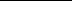 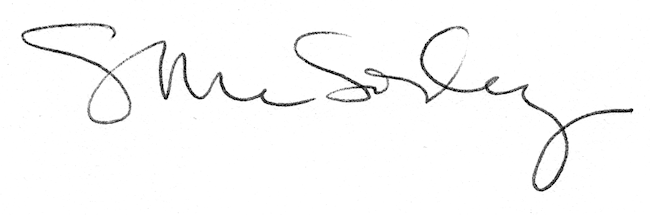 